How To Request Services All requests should originate from the LAR website: https://www.research.colostate.edu/lar/ Under the “LAR Services” tab, click on “Work Orders/Animal Transfers/Cage Card Requests” and log in with your CSU eID/passwordWork Orders for Tech Services/General Services: From the LAR Forms main page, click on the link for Work Order Request Form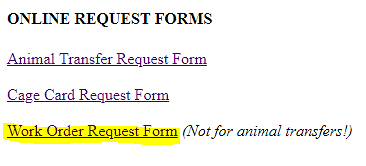 Begin to fill out the work order request. The WO category should best match the service you are in need of. Select “Vet Tech Services” for: Euthanasia (sacs)  Technical services supplies (such as anesthesia machines or equipment, isoflurane refills, surgical supplies, medications, or controlled substances) To schedule use of the Surgery or Necropsy roomsAny procedure that you would like LAR vet staff to complete **Do NOT enter in animal transfer requests through this form. Please use the designated “Animal Transfer Request” form**Select “Supply Order” for:Scheduling the movement of caging/medical supplies from one building location to another building locationSelect “Facility/Animal Care Concerns” for:Reporting facility maintenance issues, i.e. chipped paint, broken equipment in the room, removal of screws/nails in wallsReporting Animal Care Concerns, i.e. broken caging, room cleanlinessSelect “General” for:Any miscellaneous request that does not fall into the other categories The “Date Service Required” must be set for two business days in the future.LAR IS NOT ABLE TO ACCOMMODATE SAME DAY REQUESTSSubmitting requests at least 2 business days in advance will greatly help LAR staff to meet your needs in a timely manner. Continue to fill out the white boxes in the form. If you do not know the value that should be in that box, enter in “N/A”.In the Requester Comments section, relay any pertinent information about your request (e.g. cage card numbers, amounts of supplied needed, time frames, special instructions). 